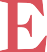 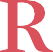 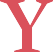 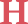 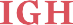 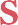 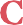 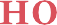 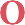 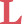 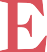 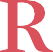 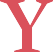 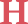 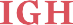 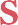 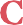 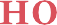 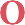 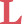 Academic Year 2020 – 2021August 17 – 19			New Faculty/Staff OrientationAugust 20, 21, 24, 25		Faculty/Staff OrientationAugust 26 – 28			Freshman OrientationAugust 31				Returning Student OrientationSeptember 1			First day of classesSeptember 4 – 7			Labor Day Weekend holidaySeptember 24			Ring Day/Mercy DayOctober 26				School holidayNovember 25 – 29		Thanksgiving holidayDecember 21 - 			Christmas holidayJanuary 4 January 12 – 15			ExamsJanuary 18				Martin Luther King, Jr. holidayFebruary 15			Presidents’ Day holidayApril 1 - 11				Easter holidayMay 31				Memorial Day holidayJune 3				Last day of classesJune 4, 7 – 9 			ExamsJune 12				Commencement ExercisesMercy High School’s academic year consists of 174 school days.